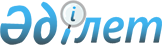 О внесении изменений в решение Шалкарского районного маслихата от 2 ноября 2020 года № 565 "Об утверждении Правил оказания социальной помощи, установления размеров и определения перечня отдельных категорий нуждающихся граждан в Шалкарском районе"
					
			Утративший силу
			
			
		
					Решение Шалкарского районного маслихата Актюбинской области от 7 декабря 2022 года № 327. Зарегистрировано в Министерстве юстиции Республики Казахстан 14 декабря 2022 года № 31108. Утратило силу решением Шалкарского районного маслихата Актюбинской области от 15 сентября 2023 года № 105
      Сноска. Утратило силу решением Шалкарского районного маслихата Актюбинской области от 15.09.2023 № 105 (вводится в действие по истечении десяти календарных дней после дня его первого официального опубликования).
      РЕШИЛ:
      1. Внести в решение Шалкарского районного маслихата "Об утверждении Правил оказания социальной помощи, установления размеров и определения перечня отдельных категорий нуждающихся граждан в Шалкарском районе" от 2 ноября 2020 года № 565 (зарегистрированное в Реестре государственной регистрации нормативных правовых актов № 7650) следующие изменения:
      в Правилах оказания социальной помощи, установления размеров и определения перечня отдельных категорий нуждающихся граждан в Шалкарском районе, утвержденных указанным решением:
      часть вторую пункта 5 изложить в новой редакции:
      "Меры социальной поддержки, предусмотренные статьей 16 Закона Республики Казахстан "О социальной защите лиц с инвалидностью в Республике Казахстан", подпунктом 2) статьи 10, подпунктом 2) статьи 11, подпунктом 2) статьи 12, подпунктом 2) статьи 13, статьей 17 Закона Республики Казахстан "О ветеранах", оказываются в порядке, определенном настоящими Правилами.";
      подпункт 5) пункта 9 исключить.
      2. Настоящее решение вводится в действие по истечении десяти календарных дней после дня его первого официального опубликования. 
					© 2012. РГП на ПХВ «Институт законодательства и правовой информации Республики Казахстан» Министерства юстиции Республики Казахстан
				
      Секретарь Шалкарского районного маслихата 

С. Бигеев
